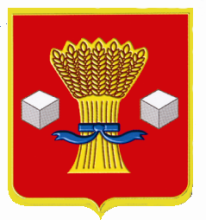 АдминистрацияСветлоярского муниципального района Волгоградской областиПОСТАНОВЛЕНИЕот  20.10. 2017 	             № 2259Об утверждении тарифа на жилищные услуги по содержанию и текущемуремонту общего имущества в многоквартирном доме, расположенном по адресу: р.п. Светлый Яр, улица Комсомольская № 2дНа основании статьи 161 Жилищного Кодекса Российской Федерации, Постановления Правительства Российской Федерации от 06.02.2006 № 75 «О порядке проведения органами местного самоуправления открытого конкурса по отбору управляющей организации для управления многоквартирным домом»,  руководствуясь Уставом Светлоярского муниципального района, Уставом Светлоярского городского поселения, п о с т а н о в л я ю:1.Утвердить тариф на жилищные услуги по содержанию и текущему ремонту общего имущества в многоквартирном доме, расположенном по адресу: р.п. Светлый Яр, улица Комсомольская № 2 д., согласно приложению.2. Отделу по муниципальной службе, общим и кадровым вопросам администрации Светлоярского муниципального района Волгоградской области (Н.В. Иванова):- направить  настоящее постановление для опубликования в районную газету «Восход»;- разместить настоящее постановление на официальном сайте Светлоярского муниципального района Волгоградской области.3. Контроль над исполнением настоящего постановления возложить на заместителя главы Светлоярского муниципального района Волгоградской области  С.А. Звезденкова.Глава  муниципального района		                               	               Т.В. РаспутинаИсп. Л.Т. ЮдинаУправляющий деламиадминистрации района                                                                      Л.Н. ШершневаПеречень                                                                                                                           обязательных работ и услуг по содержанию и текущему ремонту общего имущества многоквартирного трехэтажного дома с централизованным отоплением, горячим и холодным водоснабжением, без лифта и мусоропровода.  Улица Комсомольская 2д.    Перечень                                                                                                                           обязательных работ и услуг по содержанию и текущему ремонту общего имущества многоквартирного трехэтажного дома с централизованным отоплением, горячим и холодным водоснабжением, без лифта и мусоропровода.  Улица Комсомольская 2д.    Перечень                                                                                                                           обязательных работ и услуг по содержанию и текущему ремонту общего имущества многоквартирного трехэтажного дома с централизованным отоплением, горячим и холодным водоснабжением, без лифта и мусоропровода.  Улица Комсомольская 2д.    Перечень                                                                                                                           обязательных работ и услуг по содержанию и текущему ремонту общего имущества многоквартирного трехэтажного дома с централизованным отоплением, горячим и холодным водоснабжением, без лифта и мусоропровода.  Улица Комсомольская 2д.                       1634,8кв.м.                   1634,8кв.м.Виды работ и услугПериодичностьСтоимость 1 кв.м общей площади      (руб. в месяц)Всего  в год, руб.I. Содержание помещений общего пользования I. Содержание помещений общего пользования I. Содержание помещений общего пользования I. Содержание помещений общего пользования 1. Работы по уборке лестничных клеток1,6933153,741.1. Влажное подметание лестничных площадок и маршей нижних трех этажейежедневно1,3125699,071.2. Влажное подметание лестничных площадок и маршей выше третьего этажа3 раза в неделю0,000,001.3. Мытье лестничных площадок и маршей нижних трех этажей2 раза в месяц0,295689,101.4. Мытье лестничных площадок и маршей выше третьего этажа2 раза в месяц0,000,001.5. Обметание пыли с потолков1 раз в год0,01196,181.6. Влажная протирка стен, дверей, плафонов на лестничных клетках, оконных решеток, чердачных лестниц, шкафов для электросчетчиков и слаботочных устройств, почтовых ящиков1 раз в год0,05980,881.7. Влажная протирка подоконников, отопительных приборов2 раза в год0,01196,171.8. Мытье окон2 раза в год0,01196,171.9. Очистка металлической решетки и приямка. Уборка площадки перед входом в подъезд1 раз в неделю0,01196,172. Работы по уборке придомовой территории3,5369250,122.1. Холодный период:2.1.1. Уборка территории от мусора1 раз в двое суток0,01196,182.1.2. Подметание свежевыпавшего снега толщиной до 2 см1 раз в сутки в дни снегопада0,01196,182.1.3. Сдвигание свежевыпавшего снега толщиной слоя свыше 2 смчерез 3 часа во время снегопада0,061177,052.1.4. Посыпка территории песком или противогололедной смесью1 раз в сутки во время гололеда0,01196,182.1.5. Очистка территории от наледи и льда1 раз в трое суток во время гололеда0,091765,582.1.6. Подметание территории в дни без снегопада1 раз в двое суток в дни без снегопада0,02392,352.1.7. Очистка урн от мусора1 раз в сутки0,071373,222.1.8. Уборка контейнерных площадок1 раз в сутки0,000,002.2. Теплый период:2.2.1. Подметание территории в дни без осадков и в дни с осадками до 2 см.1 раз в двое суток0,02392,352.2.2. Частичная уборка территории в дни с осадками более 2 см.1 раз в двое суток (50% территории)0,112157,942.2.3. Очистка урн от мусора1 раз в сутки0,152942,642.2.4. Подметание ступеней и площадок1 раз в сутки0,02392,352.2.5. Уборка газонов1 раз в двое суток0,03588,532.2.6. Уборка отмостки1 раз в две недели0,387454,692.2.7. Очистка приямков и решетки1 раз в две недели0,6312359,092.2.8. Вывоз твердых бытовых отходовсогласно графика1,9237665,79III. Подготовка многоквартирного дома к сезонной эксплуатацииIII. Подготовка многоквартирного дома к сезонной эксплуатацииIII. Подготовка многоквартирного дома к сезонной эксплуатацииIII. Подготовка многоквартирного дома к сезонной эксплуатации1,5530407,283.1. Проведение технических осмотров состояния наружных и внутренних стен, перекрытий, цоколя здания  и устранение незначительных неисправностей в герметизации межпанельных швов, отдельных участков стен, цоколя, перекрытий, козырьков над входами в подъезды, ремонт крылец, ремонт просевшей отмостки2 раза в год           0,326277,633.2. Замена разбитых стекол и ремонт окон и дверей в помещениях общего пользованияпо мере необходимости. Летом - в течение 3-х суток, зимой - в течение 1 суток0,05980,883.3. Консервация, расконсерация и ремонт поливочных систем2 раза в год0,02392,353.4 Промывка, опрессовка, испытание, наладка, ремонт, консервация и расконсервация системы отопления2 раза в год1,1622756,42IV. Проведение технических осмотров, текущий и мелкий ремонтIV. Проведение технических осмотров, текущий и мелкий ремонтIV. Проведение технических осмотров, текущий и мелкий ремонтIV. Проведение технических осмотров, текущий и мелкий ремонт5,0999853,594.1. Осмотры и устранение незначительных неисправностей в системах вентиляции, проверка и прочистка дымоходов и вентканалов2 раза в год0,356866,164.2. Дератизация и дезинсекция4 раза в год0,152942,644.3. Аварийное обслуживаниепостоянно0,7113928,494.4. Техническое обслуживание внутридомового газового оборудованияпостоянно0,163138,824.5.Проведение технических осмотров и устранение незначительных неисправностей электротехнических устройствПостоянно0,387454,694.6. Проведение технических осмотров и устранение незначительных неисправностей в системах водопровода и канализации горячее водоснабжение постоянно1,9838842,854.7. Проведение технических осмотров и устранение незначительных неисправностей Регулировка и наладка систем центрального отопленияПостоянно0,6612947,624.8. Содержание и ремонт кровлипостоянно0,7013432,32V. Прочие услуги по управлению жилищным фондомV. Прочие услуги по управлению жилищным фондомV. Прочие услуги по управлению жилищным фондомV. Прочие услуги по управлению жилищным фондом5.1. Затраты на управлениепостоянно2,9557871,92ИТОГО14,81